Angličtina 9										24. 11.Ahoj devítko,toto  je v podstatě záznam toho, co se dělalo.Příprava na opakování – Unit 3 testSB – cvičení 1 + 3/ str. 42 máte na prezentaci v TEAMS WB – cvičení 1/str.32 + 4/str. 33 mi pošlou na mail ti, co nebyli na on-line hodině!!!Připomínám: do 25. 11. 24.00 poslat prezentaci o UKNebude-li vám něco jasné, ozvěte se na mail nebo přes TEAMS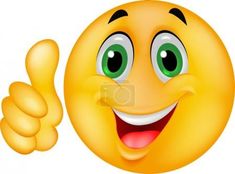 Good luck!!!JM 